Village of Grantsburg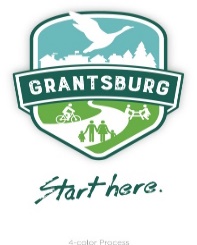 Special Board of Trustees MeetingFriday, April 9, 2021Notice is hereby given that the Board of Trustees for the Village of Grantsburg will hold a Special Board Meeting on Friday, April 9, 2021, at 4:00 p.m. at the Village Office, 316 S. Brad Street, Grantsburg, Wisconsin.  The Board will consider the following items and take action as needed:	CALL TO ORDER   A.  Roll Call   B.  Pledge of AllegianceVILLAGE BOARD WILL CONVENE INTO CLOSED SESSION pursuant to Wis. Stats. 19.85 (c) “Considering employment, promotion, compensation or performance evaluation data of any public employee over which the government body has jurisdiction or exercises responsibility.” VILLAGE BOARD WILL RECONVENE INTO OPEN SESSION pursuant to Wis. Stats. 19.85 (2).Possible Hire for Director of Public Works and any other motion(s) from closed session (if any)   ADJOURNMENTPrepared by Sheila Meyer, Clerk/Treasurer